5* ZAANDAM ile vizesiz GÜNEY AMERİKA Santiago (1) – San Antonio – Puerto Montt – Puerto Chacabuco – Şili Fiyordları – Sarmiento Kanalı – Macellan Boğazı – Punta Arenas – Cockburn Kanalı – Beagle Kanalı – Alley Buzulu (Şili) - Ushuaia (Arjantin) - Horn Burnu (Şili)
Stanley (Falkland Adaları) – Montevideo (Uruguay) – Buenos Aires (1) (Arjantin)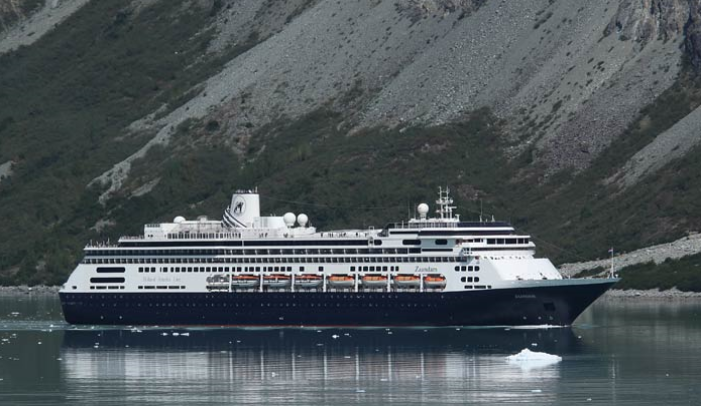 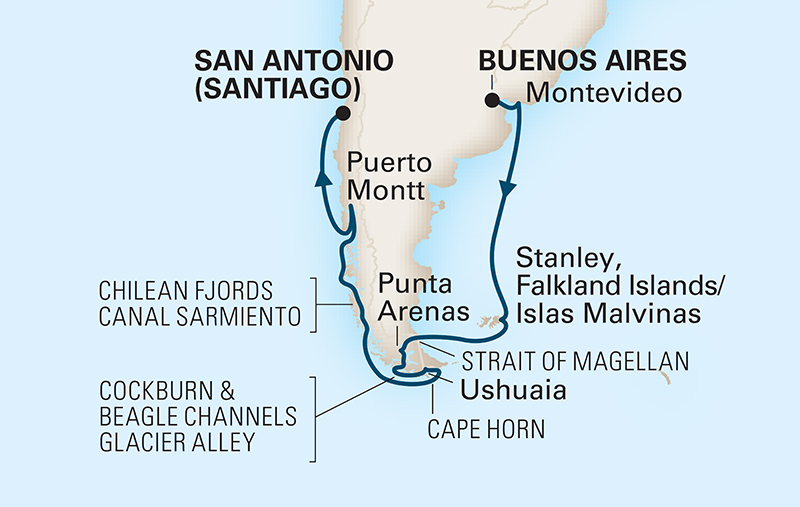 21 Şubat – 08 Mart 2020  / 16 Gece-17 Gün
1. Gün / 21.02.2020          İSTANBUL – SAO PAOLO – SANTIAGO, ŞİLİİstanbul Havalimanı, Dış Hatlar Terminali, Türk Havayolları kontuarı önünde saat 08.00’de buluşma. Check-in, pasaport ve gümrük kontrolleri sonrası Türk Havayolları’nın TK15 no’lu seferi ile saat 10.25’de Sao Paolo’ya hareket. Yerel saat ile 18.20’de Sao Paolo’ya varış. Burada yapacağımız aktarma sonrası GOL Havayolları’nın G3 7662 no’lu seferi ile saat 21.30’da Santiago’ya hareket. Geceleme uçakta.2. Gün / 22.02.2020          SANTİAGO – SAN ANTONIO, ŞİLİYerel saat ile 02.25’de Santiago’ya varış. Havaalanında bizleri bekleyen aracımız ile otelimize transfer. Check-in ve odalara yerleşme sonrası check-out saatine kadar serbest zaman. Arzu eden misafirlerimiz rehberlerinin ekstra olarak düzenleyeceği turlara katılabilirler. Otelden çıkış işlemleri sonrası San Antonio Limanı’nda demirli gemimize transfer. Pasaport ve check-in işlemlerinin ardından kabinlere yerleşme ve serbest zaman. Gemimiz 17.00’de limandan hareket edecektir.
16. Gün / 07.03.2020          BUENOS AIRES, ARJANTİN - İSTANBULGemiden çıkış işlemleri ve serbest zaman. Arzu eden misafirlerimiz rehberlerinin ekstra olarak düzenleyeceği turlara katılabilirler. Akşam üzeri havalimanına transfer. Check-in ve pasaport işlemleri sonrası Türk Havayolları’nın TK16 no’lu seferi ile saat 00.05’de İstanbul Havalimanı’na hareket. Geceleme uçakta.17. Gün / 08.03.2020          İSTANBULYerel saat ile 22.30’da İstanbul Havalimanı’na varış ve turumuzun sonu.  FİYATLARIMIZA DAHİL OLAN HİZMETLER* Türk Havayolları ile İstanbul – Sao Paolo / Buenos – İstanbul arası ekonomi sınıfı uçak bileti
* GOL Havayolları ile Sao Paolo – Santiago arası ekonomi sınıfı uçak bileti
* Santiago’da birinci sınıf, merkezi otelde 1 gece konaklama* Gemide 14 gece-15 gün tam pansiyon konaklama ve gemi içerisindeki tüm aktiviteler* Programda belirtilen tüm transferler* Tecrübeli rehberlik hizmeti (Yeterli kişi sayısı sağlandığı takdirde Türkçe rehberlik hizmeti verilecektir.)
FİYATLARIMIZA DAHİL OLMAYAN HİZMETLER* Gemideki tüm alkollü ve bazı alkolsüz içecekler* Kişisel harcamalar (Telefon, kuru temizleme, internet vb.)* Gemi veya rehberiniz tarafından organize edilecek tüm ekstra turlar* Havalimanı & Liman vergileri
* Seyahat sağlık ve iptal sigortası * Geminin servis personeli bahşişleri	* Vize ücreti * Yurtdışı çıkış harcı	
5* ZAANDAMYapım tarihi: 2000Yolcu sayısı: 1432 kişiPersonel sayısı: 615 kişiTonaj: 61.396 gross tonUzunluk: 238 metreGenişlik: 32.2 metreKabin sayısı: 738Yolcu katı sayısı: 9NOTLAR VE BİLMENİZ GEREKENLER; *Programda belirtilen saatler Türk Havayolları ve Holland America Line şirketlerinden alınmıştır. Saatlerde olabilecek herhangi bir değişiklikten yetkili acenta sorumlu değildir. Dolayısıyla herhangi bir saat değişikliğinden ötürü yetkili acenta programın içeriğini ve hizmet içeriğini bozmadan günlerde oynama yapabilir.*Uçak yolculuğu esnasında her yolcunun kabin içine 36 cm (yükseklik) x 23 cm (en) x 56 cm (boy) ebatlarında bir parça eşya alma hakkı vardır. Bununla birlikte her yolcu uçağın bagajına vermek kaydıyla yanına 1 adet en fazla 20 kilo olan valiz alabilme hakkına sahiptir. *Gemi yolculuğu sırasındaki alacağınız akşam yemeklerinden 2’si resmi akşam yemeğidir ve burada yemek isteyen her erkek yolcumuzun yanında en az bir adet takım elbise, bayanların da en az 1 adet gece elbisesi bulundurmak zorundadırlar.*Gemi seyahati esnasında grubumuzun akşam yemek alacağı restoran ve masalar daha önceden belirlenmiş ve isimlere göre numaralandırılmış olacaktır. Dolayısıyla gemide alınacak ilk öğün yemekten son öğün yemeğe kadar herkes daha önceden belirlenen yerlerde oturacaktır. Ancak arzu edenler yemeklerini geminin başka restoranlarında da alma hakkına sahiptirler.*Özellikle gemi seyahatiniz esnasında sizlere başkalarının telefon ile ulaşması son derece zordur. Geminin uydu sistemi ile görüşmeler sağlanabilir ancak dakikası yaklaşık 17 USD civarındadır.(taxlar dahil).*Gemiye check-in esnasında istisnasız her yolcunun (çiftlerde sadece 1 kişi) kabin anahtarları alınırken gemi resepsiyonuna kredi kartını ibraz etmesi veya nakit depozit yatırması gerekmektedir. Bu ibraz sonucunda her kredi kartından kişi başına ortalama 300 USD’lik bir provizyon çekimi yapılacaktır. Bunun nedeni sizler gemiye check-in yaptıktan sonra seyir esnasında gemi içinde yapacağınız harcamalar içindir. Gemi içindeki harcamalarınızı ise (içki, meşrubat veya alkollü içecekler için)gemi resepsiyonu tarafından sizlere verilecek olan manyetik kartlar ile yapabileceksiniz. Gemide alışveriş ve casino haricinde hiç bir yerde nakit para geçmemektedir. Tüm harcamalarınızı odalarınızdaki televizyonlardan öğrenebilirsiniz. *Gemiye içki sokmak kesinlikle yasaktır.*Gemi seyahatimizin başlangıcında grubumuzun tüm valizleri için belirli renklerde valiz etiketleri tahsis edilecektir. Bu etiketlerin eksiksiz doldurulması valizlerinizin kabinlerinize doğru olarak gelmesi açısından önemlidir. *Valizlerinizi geminin ilk kalkış gününde akşam geç vakite kadar kamaralarınıza gelmeyebilir. Bu yoğunluk ve kalabalıktan kaynaklanan ve kesinlikle geminin sorumluluğunda olan bir durumdur. Onun için gemiye bineceğiniz ilk gün elzem olan ihtiyaçlarınızı küçük bir el çantasına koyup yanınıza almanızda fayda vardır.*Geminin uydu bağlantılı internet sisteminden faydalanabilirsiniz. Dakikası yaklaşık 1,5 USD civarındadır.*Geminin kalkış saatlerine kesinlikle riayet edilmesi gerekmektedir. Limanlarda geminin kalkış saatinden en geç 30 dakika önce gemiye giriş yapılması gerekmektedir. Aksi takdirde gemiye giriş yapamayabilirsiniz. Böyle bir durumdan da yetkili acenta sorumlu olmayacaktır.*Gemi seyahatinizin sonunda ise valizlerinizi toplayarak bir gece önceden kabinlerinize daha önceden bırakılacak etiketleri takarak saat 00.00’a kadar kabin kapılarınızın önüne bırakmanız gerekmektedir.*Vize alımları için en az 30 iş günü bir süreye ihtiyaç vardır. Lütfen programa katılımınızı buna göre ayarlayınız.GÜNLİMANÜLKEVARIŞKALKIŞ3Denizde seyir4Puerto MonttŞili08.0017.005Puerto ChacabucoŞili11.0019.006Şili Fiyordları’nda görsel seyirŞili7Sarmiento Kanalı’nda görsel seyirŞili
8Macellan Boğazı’nda görsel seyirŞili
8Punta ArenasŞili06.0018.00
8Cockburn Kanalı ve Beagle Kanalı’nda görsel seyirŞiliGÜNLİMANÜLKEVARIŞKALKIŞ09Alley Buzulu’nda görsel seyirŞili09UshuaiaArjantin12.0020.0010Horn Burnu’nda görsel seyirŞili11StanleyFalkland Adaları08.0018.0012Denizde seyir13Denizde seyir14MontevideoUruguay08.0018.0015Buenos AiresArjantin08.00GecelemeTUR ÜCRETİ  (Kişi Başı)                                İç Kabin2289 €İç Kabin Tek Kişi Farkı1299 €Kısıtlı Manzaralı Dış Kabin-Kısıtlı Manzaralı Dış Kabin Tek Kişi Farkı-Dış Kabin2489 €Dış Kabin Tek Kişi Farkı1499 €Balkonlu Suit3789 €Balkonlu Suit Tek Kişi Farkı2799 €3/4. Kişi (yetişkin & çocuk)Sorunuz     İLAVE ÜCRETLER (Kişi Başı)     İLAVE ÜCRETLER (Kişi Başı)Liman Vergisi630 €Havalimanı Vergisi & Seyahat Sağlık ve İptal Sigortası
(70 yaş üstü yolcular için sigorta sürprimi uygulanır)380 €Gemi Bahşişleri189 $ / gemide nakit yada kredi kartıyla ödenir.Vize BilgisiVizesiz programÖnemli Not: Yukarıdaki fiyatlar bilgi amaçlı olup, satış anında güncel fiyat listesi ile kontrol edilmelidir.Önemli Not: Yukarıdaki fiyatlar bilgi amaçlı olup, satış anında güncel fiyat listesi ile kontrol edilmelidir.